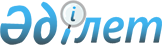 Солтүстік Қазақстан облысы Айыртау ауданы мәслихатының кейбір шешімдерінің күшін жою туралыСолтүстік Қазақстан облысы Айыртау аудандық мәслихатының 2018 жылғы 13 сәуірдегі № 6-18-6 шешімі. Солтүстік Қазақстан облысының Әділет департаментінде 2018 жылғы 28 сәуірде № 4692 болып тіркелді
      Қазақстан Республикасының 2016 жылғы 6 сәуірдегі "Құқықтық актілер туралы" Заңының 27 бабына сәйкес Солтүстік Қазақстан облысы Айыртау аудандық мәслихаты ШЕШІМ ҚАБЫЛДАДЫ:
      1. Күшін жойды деп танылсын:
      1) Солтүстік Қазақстан облысы Айыртау аудандық мәслихатының 2009 жылғы 5 тамыздағы № 4-18-3 "Айыртау ауданында кәсіпкерлік қызметтің жекелеген түрлеріне тіркелген салық ставкаларын белгілеу туралы" шешімі (нормативтік құқықтық актілерді мемлекеттік Тізілімінде № 13-3-106 тіркелген, "Айыртау таңы" және "Айыртауские зори" газеттерінде 2009 жылғы 4 қыркүйекте жарияланған);
      2) Солтүстік Қазақстан облысы Айыртау аудандық мәслихатының 2012 жылғы 7 наурыздағы № 5-2-6 "Айыртау аудандық мәслихатының 2009 жылғы 5 тамыздағы "Айыртау ауданында кәсіпкерлік қызметтің жекелеген түрлеріне тіркелген салық ставкаларын белгілеу туралы № 4-18-3" шешіміне өзгеріс енгізу туралы шешімі" (№ 13-3-156 нормативтік құқықтық актілерді мемлекеттік тіркеу Тізілімінде тіркелген, "Айыртау таңы" және "Айыртауские зори" газеттерінде 2012 жылғы 26 сәуірде жарияланған).
      2. Осы шешім алғашқы ресми жарияланған күнінен кейін күнтізбелік он күн өткен соң қолданысқа енгізіледі.
					© 2012. Қазақстан Республикасы Әділет министрлігінің «Қазақстан Республикасының Заңнама және құқықтық ақпарат институты» ШЖҚ РМК
				
      Солтүстік Қазақстан облысы

      Айыртау аудандық

      мәслихатының XVIII

      сессиясының төрағасы

А.Бәйтенов

      Солтүстік Қазақстан облысы

      Айыртау аудандық

      мәслихатының хатшысы

Б.Жанахметов
